ДЛЯ ЗАМЕТОК-----------------------------------------------------------------------------------------------------------------------------------------------------------------------------------------------------------------------------------------------------------------------------------------------------------------------------------------------------------------------------------------------------------------------------------------------------------------------------------------------------------------------------------------------------------------------------------------------------------------------------------------------------------------------------------------------------------------------------------------------------------------------------------------------------------------------------------------------------------------------------------------------------------------------------------------------------------------------------------------------------------------------------------------------------------------------------------------------------------------------------------------------------------------------------------------------------------------------------------------------------------------------------------------------------------------------------------------------------------------------------------------------------------------------------------------------------------------------------------------------------------------------------------------------------------------------------------------------------------------------------------------------------------------------------------------------------------------------------------------------------------------------------------------------------------------------------------------------------------------------------------------------------------------------------------------------------------------------------------------------------------------------------------------------------------------------------------------------------------------------------------------------------------------------------------------------------------------------------------------------------------------------------------------------------------------------------------------------------------------------------------------------------------------------------------------------------------------------------------------------------------------------------------------------------------------------------------------------------------------------------------------------------------------------------------------------------------------------------------------------------------------------------------------------------------------------------------------------------------------------------------------------------------------------------------------------------------------------------------------------------------------------------------------------------------------------------------------------------------------------------------------------------------------------------------------------------------------------------------------------------------------------------АКТИВНЫЕ ФОРМЫ ПРОФОРИЕНТАЦИОННОЙ РАБОТЫСОВРЕМЕННЫЕ ТЕХНОЛОГИИ. ИНТЕРАКТИВНЫЕ МЕТОДЫпрактический семинарСанкт-Петербург25 сентября 2018Участники семинара – члены ГМО организаторов профориентационной работы, специалисты центра по профориентации учащихся ОУ при ГБОУ школа № 102 Выборгского района, педагоги ГБОУ СОШ № 84 Петроградского района, преподаватели общеобразовательных организацийПРОГРАММА СЕМИНАРА15.30-16.00 Регистрация участников (2 этаж)Презентационная часть16.00 Открытие семинараДиректор ГБОУ СОШ 84 Тарасова Светлана Игоревна16:05 Вступительное слово: Общешкольный междисциплинарный проект профориентационной направленности - «Океан возможностей»Сиваченко Анна Сергеевна – заместитель директора ГБОУ СОШ 84 Петроградского района Санкт-Петербурга 16:20  Бинарный урок (МХК и Основы духовно-нравственной культуры народов России)Обухович Владимир Владимирович – учитель ИКСПб и МХК ГБОУ СОШ 8416:30  Урок-игра (русский язык)Вахрамеева Людмила Александровна – учитель русского языка и литературы ГБОУ СОШ 8416:40  Бинарный урок-игра (литература и история) Наумова Александра Иосифовна – учитель русского языка и литературы ГБОУ СОШ 84Цветков Илья Сергеевич – учитель истории и обществознания ГБОУ СОШ 8416:50  Бинарный урок-путешествие (математика и английский язык)Шевцова Дарья Николаевна – учитель математики ГБОУ СОШ 84Быстрова Вероника Сергеевна – учитель английского языка ГБОУ СОШ 8417:00  Урок–исследование (химия) Торопова Наталья Николаевна – учитель биологии и химии ГБОУ СОШ 8417:10  Урок–путешествие (география) Крохин Сергей Анатольевич – учитель географии ГБОУ СОШ 84модератор семинара Белкина Наталия Вениаминовна, ГБОУ СОШ №84Практическая часть1 группа – актовый зал (2 этаж)17:20-17:50  Игра "Профессии от А до Я" педагоги-психологи Районного центра профориентации при ГБОУ Школа № 102 Выборгского р-на СПб Жирнова Марианна Александровна, Френкель Мария Владимировна2 группа - каб.28 (2 этаж)17:20-18:00 Создание практико-ориентированных заданий профориентационной направленности (мастер-класс) Белкина Наталия Вениаминовна, к.п.н, учитель ГБОУ СОШ 84Экскурсия в музей школы № 84 и кабинет «Морских классов»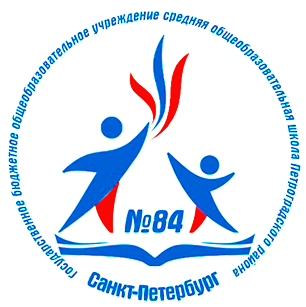 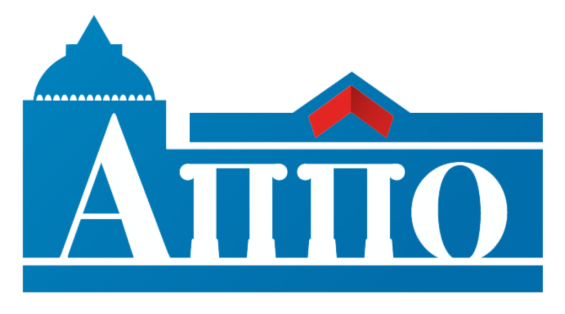 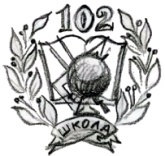 АКАДЕМИЯ ПОСТДИПЛОМНОГО ПЕДАГОГИЧЕСКОГО ОБРАЗОВАНИЯГБОУ СОШ № 84 ПЕТРОГРАДСКОГО РАЙОНАГБОУ СОШ № 102, ЦЕНТР ПРОФОРИЕНТАЦИИ ВЫБОРГСКОГО РАЙОНААКАДЕМИЯ ПОСТДИПЛОМНОГО ПЕДАГОГИЧЕСКОГО ОБРАЗОВАНИЯГБОУ СОШ № 84 ПЕТРОГРАДСКОГО РАЙОНАГБОУ СОШ № 102, ЦЕНТР ПРОФОРИЕНТАЦИИ ВЫБОРГСКОГО РАЙОНААКАДЕМИЯ ПОСТДИПЛОМНОГО ПЕДАГОГИЧЕСКОГО ОБРАЗОВАНИЯГБОУ СОШ № 84 ПЕТРОГРАДСКОГО РАЙОНАГБОУ СОШ № 102, ЦЕНТР ПРОФОРИЕНТАЦИИ ВЫБОРГСКОГО РАЙОНА